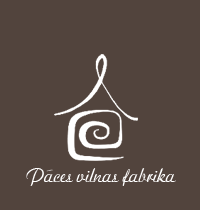           Pace wool factoryAddress: Dundagas novads, Dundagas pagasts, Pāce, Pāces Dzirnavas, LV-3270 Latvia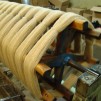 Staff:  14 peopleProfile: full circle of wool processingHistory: The beginnings of the wool factory in Pace date  back in 1894, but during the years of the first Republic of Latvia broadcloth was being fulled there. In soviet times there was the 2nd largest municipal service workshop in Latvia processing sheep’s wool. Manufacturing:  from September till June wool is being washed, spun, combed, processed. Maintenance of the equipment is provided during the summer months.Basic principles:Only natural dyestuff is used;Wool is washed in the water from the pond adding salt to it;Mainly Latvian farmsteds are supported by buying sheep’s wool from them.	Pace wool factory is supposed to be the only enterprise in the Baltics dealing with ultimately ecological wool processing and yarn production. 	Yarn is produced from 100% Latvian sheep’s wool. The only exception is the naturally grey sheep’s wool imported from Sweden.	Lanolin (the secretion of the sheep’s sebaceous gland) has been preserved  in the wool at its maximum providing for the yarn to keep the warmth.
	The only chemical component is the dye, which is made in Switzerland and still is one of the best in Europe. This dye provides for the bright colours of the yarn. Otherwise, using the natural eco-dye, the price for a kilogramme of yarn would be 5 times more expensive.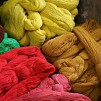 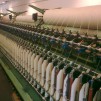 